Школьники 8-11 классов и студенты колледжей Пермского края могут поступить на бесплатные курсы программирования.Школьники Пермского края уже не первый год принимают участие
в проекте «Код будущего». В этом году в проекте могут участвовать также студенты колледжей и техникумов региона. Бесплатное обучение стало возможным благодаря национальному проекту «Цифровая экономика». Для обучения в 2023 году в нашем регионе открыты онлайн и офлайн площадки на базе образовательных школ и организаций.* Уточнить адреса площадок можно на интерактивной карте, размещенной
на странице проекта на портале Госуслуг gosuslugi.ru/futurecode * На курсах особое внимание педагоги уделяют практическим знаниям. Ученики работают в команде, разрабатывают приложения, игры, чат-боты, сайты и другие проекты. Углубленные знания и навыки в области программирования, полученные на курсах, пригодятся для подготовки к ЕГЭ
и ОГЭ, олимпиадам и хакатонам, а также помогут определиться с выбором будущей профессии. Успешно пройдя итоговые испытания, школьники
и студенты колледжей получат сертификат об окончании курса.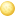 Продолжительность обучения – 144 академических часа: это 4 модуля
по 36 академических часов каждый. Программа занятий спланирована таким образом, чтобы обучающимся было комфортно совмещать курсы со школой, колледжем и другими занятиями. Как правило, уроки проходят 2 раза в неделю.Подать заявку можно на портале Госуслуги 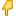 (https://www.gosuslugi.ru/futurecode?sortKey=cfRating)до 30 сентября 2023 г., при этом обязательно: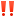 Выберите формат и курс обучения на Госуслугах (Заявление может подать школьник/студент колледжа, его родитель или законный представитель). Понадобится справка с места учебы.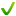 Дождитесь получения ссылки на вступительное испытание, она придёт 
в личный кабинет после проверки заявления. Пройдите вступительное испытание в течение 10 рабочих дней с момента получения ссылки.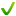 Заключите договор с образовательной организацией на бесплатное обучение.

И ваш первый шаг в новой и перспективной области ИТ – гарантирован 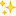 